RE: 36176897 objednávka č. OV20210397Doručená pošta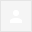 Dobrý den,

Děkujeme za vaší objednávku, kterou tímto potvrzujeme. 
S pozdravem





Tel: 
www.beckmancoulter.com | @beckman.com
Murmanská 1475/4, 100 00 Praha 10, Česká republika10:36 (před 25 minutami)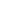 